Приложениек постановлению	администрации городаот ____________ № _________СХЕМАразмещения рекламных конструкций по улице Академика Киренского в Октябрьском районе города КрасноярскаМасштаб 1:10000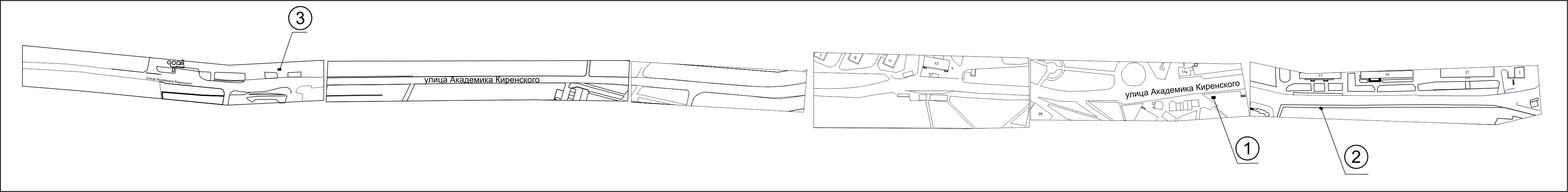 Примечания:Сведения о рекламных местах указываются в паспортах рекламных мест.Номерна схемеАдрес рекламного местаТип конструкции1Ул. Академика Киренского, 17а, на противоположной стороне дорогищитовая конструкция с размером информационного поля 6,0 х 3,0 м (щит) либо щитовая конструкция с размером информационного поля 6,0 х 3,2 м с автоматической сменой изображения (призматрон)2Ул. Академика Киренского, 17, на противоположной стороне дорогищитовая конструкция с размером информационного поля 6,0 х 3,0 м (щит) либо щитовая конструкция с размером информационного поля 6,0 х 3,2 м с автоматической сменой изображения (призматрон)3Ул. Академика Киренского, 2а, на противоположной стороне дорогищитовая конструкция с размером информационного поля 6,0 х 3,0 м (щит) либо щитовая конструкция с размером информационного поля 6,0 х 3,2 м с автоматической сменой изображения (призматрон)